Αγαπημένα μου πρωτάκια θα βρεθούμε ξανά όταν όλα θα έχουν περάσει.Μέχρι τότε να πρόσεχετε τον εαυτό σας και τους γύρω σας.Θα επικοινωνούμε κάθε Δευτέρα,Τετάρτη και Παρασκευή για να δουλεύουμε,να ακούμε παραμύθια ,να ζωγραφίζουμε…Σας φιλώ γλυκά μου ζουζούνια.Όνομα _______________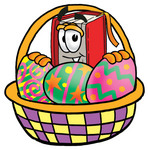 1. Βάζω στις προτάσεις  που   ή   πού:_____  πηγαίνεις με τέτοιο καιρό;Άκουσα ______  μιλούσες για μένα.Εκεί ______  πήγες δε σε βλέπει κανείς._______  διάβασες αυτή την είδηση;_______ έκρυψες τα παιχνίδια μου;2. Βάζω τόνο στο πως όπου πρέπει,τελεία ( . )  και ερωτηματικό ( ; ) :Είπαν πως θα έρθουν Πως τα πέρασες στην εκδρομήΠως τα κατάφερες και ήρθεςΠιστεύω πως όλα θα πάνε καλάΝομίζω πως σήμερα ο καιρός δε θα χαλάσειΠως τα πήγες στα μαθήματά σου σήμεραΠως τα πέρασες στις διακοπές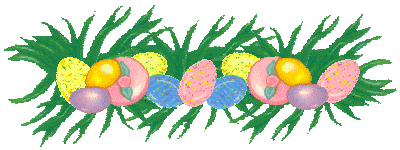 3. Βάζω τόνο στο  που  και στο  πως  όταν χρειάζεται:Σε είδα που έτρεχες. Που πήγαινες;Ξέρω πως είσαι καλό παιδί. Πως το έκανες αυτό;Εκεί που πας πρέπει να προσέχεις.Σου άρεσε το καινούριο βιβλίο που πήρες;Που έβαλες το δέμα που σου έδωσα;